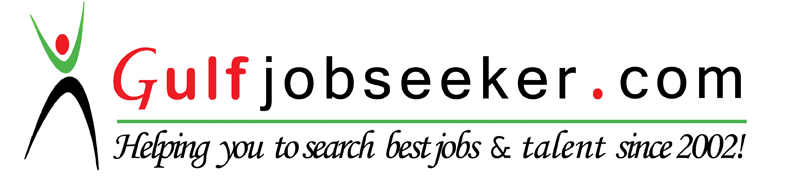 Contact HR Consultant for CV No: 2045112E-mail: response@gulfjobseekers.comWebsite: http://www.gulfjobseeker.com/employer/cvdatabasepaid.php Curriculum Vitae             To succeed in an environment of growth and excellence and earn a job which provides me job    satisfaction and self development and help me achieve personal as well as organizational goals.WORK EXPERIENCE1 year experience as computer instructorTECHNICAL SKILLSLanguage    :Java, C , C++,AndroidMicrosoft office   Internet applicationsSelf –Motivated and Self-Disciplined.Ability to Face Challenges.Dedicated Towards My Work and UnderstandingListening to musicReading news paperPlaying cricket I hereby certify that all the information provided above is true to the best of my Knowledge.Date & Place…………..   						Mandeep Sidhu                                                                                                 COURSEINSTITUTEBOARD/ UNIVERSITYYEARMARKS % MCAIH group of institutions, JalandharPTU201573%BCAGNNC NakodarG.N.D.U201355%10+2Sr. Sec.School Bajwa KalanPSEB201056%10th Govt. high school Bajwa kalanPSEB200858%Date of Birth: 27-10-1992Father’s Name:  Sr. Satnam  Singh  Mother Name                            :   Smt. Jasvir kaurPermanent Address   :  ward No 9, house no 318 Shahkot    Dist.   jalandhar(144702)                                    Sex: Male Marital Status: UnmarriedNationality: IndianLanguage Known:  English, Hindi, Punjabi.